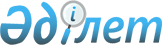 О внесении изменений в приказ Министра сельского хозяйства Республики Казахстан от 21 июля 2015 года № 5-2/673 "Об утверждении регламента государственной услуги "Субсидирование развития систем управления производством сельскохозяйственной продукции"
					
			Утративший силу
			
			
		
					Приказ Заместителя Премьер-Министра Республики Казахстан - Министра сельского хозяйства Республики Казахстан от 1 февраля 2018 года № 57. Зарегистрирован в Министерстве юстиции Республики Казахстан 20 февраля 2018 года № 16400. Утратил силу приказом Министра сельского хозяйства Республики Казахстан от 15 июня 2021 года № 185.
      Сноска. Утратил силу приказом Министра сельского хозяйства РК от 15.06.2021 № 185 (вводится в действие по истечении десяти календарных дней после дня его первого официального опубликования).
      ПРИКАЗЫВАЮ:
      1. Внести в приказ Министра сельского хозяйства Республики Казахстан от 21 июля 2015 года № 5-2/673 "Об утверждении регламента государственной услуги "Субсидирование развития систем управления производством сельскохозяйственной продукции" (зарегистрированный в Реестре государственной регистрации нормативных правовых актов № 11938, опубликованный 17 сентября 2015 года в информационно-правовой системе "Әділет") следующие изменения:
      в регламенте государственной услуги "Субсидирование развития систем управления производством сельскохозяйственной продукции", утвержденном указанным приказом:
      пункт 1 изложить в следующей редакции:
      "1. Государственная услуга оказывается Министерством сельского хозяйства Республики Казахстан (далее – услугодатель) на основании стандарта государственной услуги "Субсидирование развития систем управления производством сельскохозяйственной продукции" (далее – Стандарт), утвержденного приказом исполняющего обязанности Министра сельского хозяйства Республики Казахстан от 30 апреля 2015 года № 5-2/389 (зарегистрированный в Реестре государственной регистрации нормативных правовых актов № 11345).
       Прием заявки и выдача результата оказания государственной услуги осуществляются через некоммерческое акционерное общество "Государственная корпорация "Правительство для граждан" (далее - Государственная корпорация).";
      пункт 3 изложить в следующей редакции:
      "3. Результат оказания государственной услуги – уведомление о предоставлении в территориальное подразделение казначейства реестра счетов к оплате для дальнейшего перечисления причитающихся субсидий на банковские счета услугополучателей или мотивированный отказ по основаниям, указанным в пункте 10 Стандарта.
      Форма предоставления результата оказания государственной услуги: бумажная.";
      пункт 5 изложить в следующей редакции:
      "5. Содержание каждой процедуры (действия), входящей в состав оказания государственной услуги, длительность выполнения: 
      1) секретарь Комиссии по рассмотрению документов субъектов агропромышленного комплекса и распределению субсидий (далее – Комиссия) ответственный за прием и регистрацию документов на субсидирование затрат субъекта агропромышленного комплекса по развитию системы управления с момента предоставления Государственной корпорацией заявки в течение 15 (пятнадцати) минут осуществляет прием и регистрацию заявки в журнале регистрации заявок на субсидирование затрат субъекта агропромышленного комплекса по развитию системы управления по форме, согласно приложению 1 к настоящему Регламенту.
      Результат – регистрация документов в журнале регистрации заявок на субсидирование затрат субъекта агропромышленного комплекса по развитию системы управления представленных Государственной корпорацией;
      2) секретарь Комиссии в течение 1 (одного) рабочего дня направляет документы на рассмотрение Комиссии. Комиссия в течение 4 (четырех) рабочих дней рассматривает и проверяет заявку на предмет соответствия условиям, по результатом которого составляется протокол Комиссии.
      Со дня составления протокола Комиссии, в случае положительного решения в предоставлении субсидии услугополучателю секретарь Комиссии направляет уведомление в структурное подразделение, ответственное за планирование и исполнение бюджетной программы (подпрограммы) для дальнейшего формирование ведомости на выплату субсидий.
      Структурное подразделение, ответственное за планирование и исполнение бюджетной программы (подпрограммы) в течение 7 (семи) рабочих дней формирует и направляет на утверждение руководителю бюджетной программы ведомости на выплату субсидий в двух экземплярах.
      Секретарь Комиссии в течение 5 (пяти) рабочих дней со дня составления протокола письменно уведомляет Государственную корпорацию о результатах рассмотрения заявок посредством почты.
      Результат – протокол заседания Комиссии;
      3) утверждение руководителем бюджетной программы ведомости на выплату субсидий в течение 3 (трех) рабочих дней со дня окончания формирования ведомости на выплату субсидий.
      Результат – утвержденная ведомость на выплату субсидий;
      4) представление структурным подразделением, ответственным за бухгалтерский учет в территориальное подразделение казначейства счетов к оплате в течение 3 (трех) рабочих дней после утверждения ведомости на выплату субсидий.
      Результат – направление в территориальное подразделение казначейства счетов к оплате.";
      пункт 6 исключить;
      пункт 8 изложить в следующей редакции:
       "8. Описание последовательности процедур (действий) между структурными подразделениями (работниками) услугодателя: 
      1) прием и регистрация документов услугополучателя секретарем Комиссии до дня завершения срока принятия документов, представленных Государственной корпорацией;
      2) направление документов на рассмотрение Комиссии в течение 1 (одного) рабочего дня секретарем Комиссии;
      3) рассмотрение Комиссией документов услугополучателя в течение 4 (четырех) рабочих дней со дня завершения срока принятия документов;
      4) формирование ведомости на выплату субсидий в течение 7 (семи) рабочих дней;
      5) направление уведомления в Государственную корпорацию о принятом решении в течение 5 (пяти) рабочих дней посредством почты;
      6) утверждение ведомости на выплату субсидий в течение 3 (трех) рабочих дней со дня окончания формирования ведомостей на выплату субсидий;
      7) представление структурным подразделением, ответственным за бухгалтерский учет в территориальное подразделение казначейства счетов к оплате в течение 3 (трех) рабочих дней после утверждения ведомости на выплату субсидий.";
      пункт 10 изложить в следующей редакции:
      "10. Описание порядка обращения и последовательности процедур (действий) услугодателя и услугополучателя при оказании государственной услуги через Государственную корпорацию:
      1) работник (оператор) операционного зала Государственной корпорации осуществляет прием и проверку документов, представленных услугополучателем, их регистрацию в день поступления документов в течение 15 (пятнадцати) минут.
      В случае предоставления услугополучателем неполного пакета документов согласно перечню, предусмотренному пунктом 9 Стандарта, работник Государственной корпорации отказывает в приеме заявления и выдает расписку об отказе в приеме документов по форме, согласно приложению 2 к Стандарту.
      Результат – проверка пакета документов и регистрация заявления работником (оператором) Государственной корпорации;
      2) работник (оператор) операционного зала Государственной корпорации документы принятые от услугополучателя передает работнику (специалисту) накопительного отдела Государственной корпорации в день поступления документов в течение 15 (пятнадцати) минут.
      Результат – передача работником (оператором) Государственной корпорации документов в накопительный отдел Государственной корпорации;
      3) работник (специалист) накопительного отдела Государственной корпорации подготавливает документы в день их поступления и обеспечивает направление документов услугодателю в бумажном виде через почтовую связь в течение 3 (трех) рабочих дней. День приема документов в срок оказания государственной услуги не входит.
      Результат – направление канцелярией Государственной корпорации документов услугодателю;
      4) услугодатель со дня составления протокола Комиссии в течение 2 (двух) рабочих дней готовит результат оказания государственной услуги и обеспечивает направление в Государственную корпорацию результата оказания государственной услуги через почтовую связь в течение 3 (трех) рабочих дней.
      Результат – рассмотрение документов услугодателем и направление результата государственной услуги в Государственную корпорацию;
      5) на основании расписки и при предъявлении документа, удостоверяющего личность работник накопительного отдела Государственной корпорации выдает услугополучателю результат оказания государственной услуги в течение 15 (пятнадцати) минут. В случае, если услугополучатель не обратился за результатом оказания государственной услуги в указанный срок, Государственная корпорация обеспечивает его хранение в течение одного месяца, после чего передает их услугодателю для дальнейшего хранения.
      Результат – выдача работником (оператором) Государственной корпорации услугополучателю результат оказания государственной услуги.";
      приложение 2 к указанному Регламенту изложить в новой редакции, согласно приложению к настоящему приказу.
      2. Департаменту стратегического планирования и анализа Министерства сельского хозяйства Республики Казахстан обеспечить:
      1) государственную регистрацию настоящего приказа в Министерстве юстиции Республики Казахстан;
      2) в течение десяти календарных дней со дня государственной регистрации настоящего приказа направление его копии в бумажном и электронном виде на казахском и русском языках в Республиканское государственное предприятие на праве хозяйственного ведения "Республиканский центр правовой информации" для официального опубликования и включения в Эталонный контрольный банк нормативных правовых актов Республики Казахстан;
      3) в течение десяти календарных дней после государственной регистрации настоящего приказа направление его копии на официальное опубликование в периодические печатные издания; 
      4) размещение настоящего приказа на интернет-ресурсе Министерства сельского хозяйства Республики Казахстан после его официального опубликования;
      5) в течение десяти рабочих дней после государственной регистрации настоящего приказа представление в Департамент юридической службы Министерства сельского хозяйства Республики Казахстан сведений об исполнении мероприятий, предусмотренных подпунктами 1), 2), 3) и 4) настоящего пункта.
      3. Настоящий приказ вводится в действие по истечении десяти календарных дней после дня его первого официального опубликования.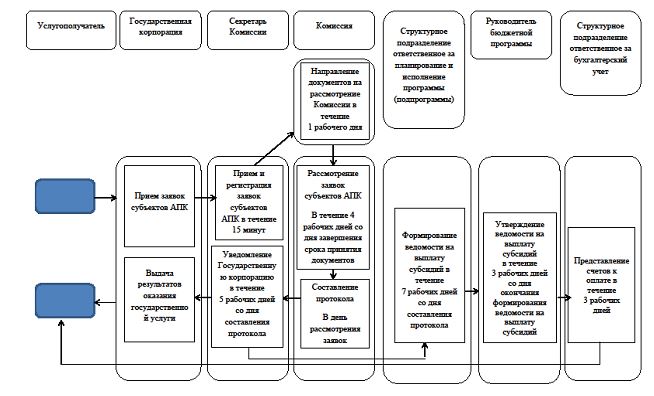 
					© 2012. РГП на ПХВ «Институт законодательства и правовой информации Республики Казахстан» Министерства юстиции Республики Казахстан
				
      Заместитель 
Премьер-Министра 
Республики Казахстан – 
Министр сельского хозяйства 
Республики Казахстан 

У. Шукеев
Приложение
к приказу Заместителя
Премьер-Министра
Республики Казахстан –
Министра сельского хозяйства
Республики Казахстан 
от 1 февраля 2018 года № 57Приложение 2
к регламенту 
государственной услуги
"Субсидирование развития 
систем управления 
производством 
сельскохозяйственной 
продукции"